February                                                          2023VALLEYVIEW AGRICULTURAL SOCIETYFOR INFORMATION ON ANY OF THESE EVENTSPLEASE CALL THE OFFICE AT 780-524-3473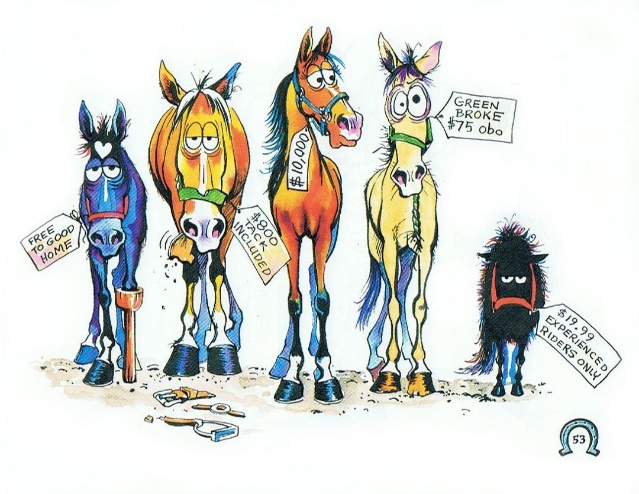 123RWRC 6:30-9:304Red Willow Roping Club 6:30-9:305 Century RopingEnter at 12, Rope at 1678RWRC 6:30-9:30910RWRC 6:30-9:301112131415161718RWRC 2-5RWRC 6:30-9:30RWRC 6:30-9:30192021222324RWRC 6:30-9:3025ROPING CLINICRWRC 2-5RWRC 6:30-9:3026ROPING CLINIC2728